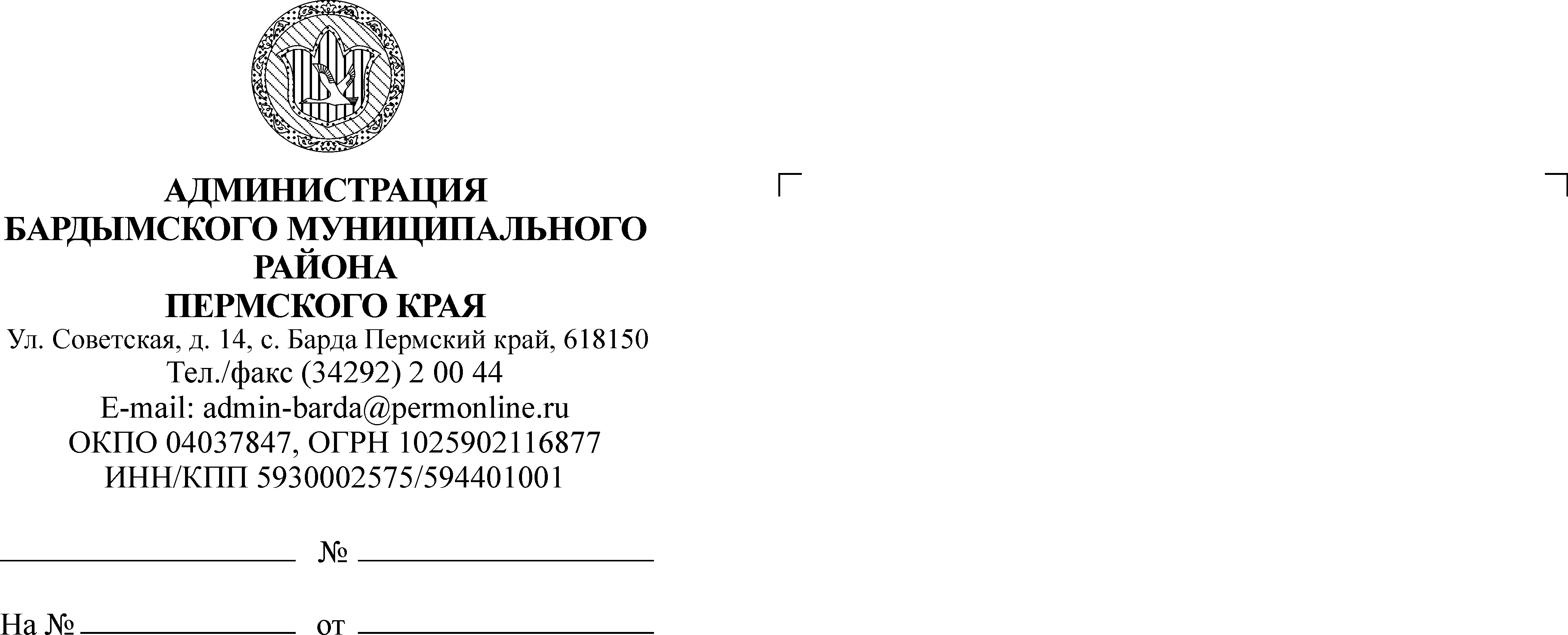 ЗЕМСКОЕ СОБРАНИЕБАРДЫМСКОГО МУНИЦИПАЛЬНОГО РАЙОНАПЕРМСКОГО КРАЯДВЕНАДЦАТОЕ ЗАСЕДАНИЕРЕШЕНИЕ17.11.2016							                            № 218О внесении изменений в Положение о системе налогообложения в виде единого налога на вмененный доход для отдельных видов деятельности, утвержденное решением Земского Собрания Бардымского муниципального района от 12.11.2009 № 779 	В соответствии с Федеральным законом от 03.07.2016 № 248-ФЗ «О внесении изменений в часть вторую Налогового кодекса Российской Федерации» Земское Собрание Бардымского муниципального района РЕШАЕТ:1. Внести в Положение о системе налогообложения в виде единого налога на вмененный доход для отдельных видов деятельности, утвержденное решением Земского Собрания Бардымского муниципального района от 12.11.2009 № 779 следующие  изменения:1.1. пункт 2.4 изложить в следующей редакции:«2.4. оказание бытовых услуг. Коды видов деятельности в соответствии с Общероссийским классификатором видов экономической деятельности и коды услуг в соответствии с Общероссийским классификатором продукции по видам экономической деятельности, относящихся к бытовым услугам, определяются Правительством Российской Федерации;»;1.2. абзац 1 пункта 3.4 изложить в следующей редакции:«Оказание бытовых услуг. Коды видов деятельности в соответствии с Общероссийским классификатором видов экономической деятельности и коды услуг в соответствии с Общероссийским классификатором продукции по видам экономической деятельности, относящихся к бытовым услугам, определяются Правительством Российской Федерации:».2. Опубликовать решение на официальном сайте Администрации Бардымского муниципального района www.barda-rayon.ru.3. Настоящее решение вступает в силу c 1 января 2017 года, но не ранее чем по истечении одного месяца со дня официального опубликования и не ранее 1-го числа очередного налогового периода по соответствующему налогу.4. Контроль исполнения настоящего решения возложить на председателя комиссии по бюджету, налоговой политике и финансам Сагидуллина И.А.Председатель Земского СобранияБардымского муниципального района                                                    Х.Г.АлапановГлава муниципального района-глава Администрации Бардымскогомуниципального района                                                                               С.М.Ибраев21.11.2016